УКРАЇНАЧЕРНІВЕЦЬКА ОБЛАСНА ДЕРЖАВНА АДМІНІСТРАЦІЯЧЕРНІВЕЦЬКА ОБЛАСНА ВІЙСЬКОВА АДМІНІСТРАЦІЯДЕПАРТАМЕНТ ОСВІТИ І НАУКИвул. М. Грушевського, 1, м. Чернівці, 58002, тел. (0372) 55-29-66, факс 57-32-84,Е-mail: doncv@ukr.net   Код ЄДРПОУ 39301337   14.09.2022 № 01-34/1599           На № ____________від ___________Керівникам місцевих органів управління   освітою територіальних громад Директорам закладів освіти  обласного підпорядкуванняЩодо проведення вебінару	Відповідно до листа Міністерства освіти і науки України від13.09.2022 № 4/2441-22 «Про проведення вебінару» «Супергерої FAST» Департамент освіти і науки обласної державної адміністрації (обласної військової адміністрації)  просить проінформувати заклади загальної середньої освіти та рекомендувати взяти участь у запропонованому вебінарі за посиланнями, що додаються.	Вебінар відбудеться 28 вересня 2022 року з 16.00 до 18.30 год.	Додаток: Лист МОНу з посиланнями до вебінару на окремому файлі.Директор  Департаменту                                                 Оксана САКРІЄРСвітлана ПРІНЬКОСтепан ЩЕРБАНОВИЧ  55-08-10http://centr.cv.ua/?cat=3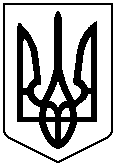 